Bloque de materias específicas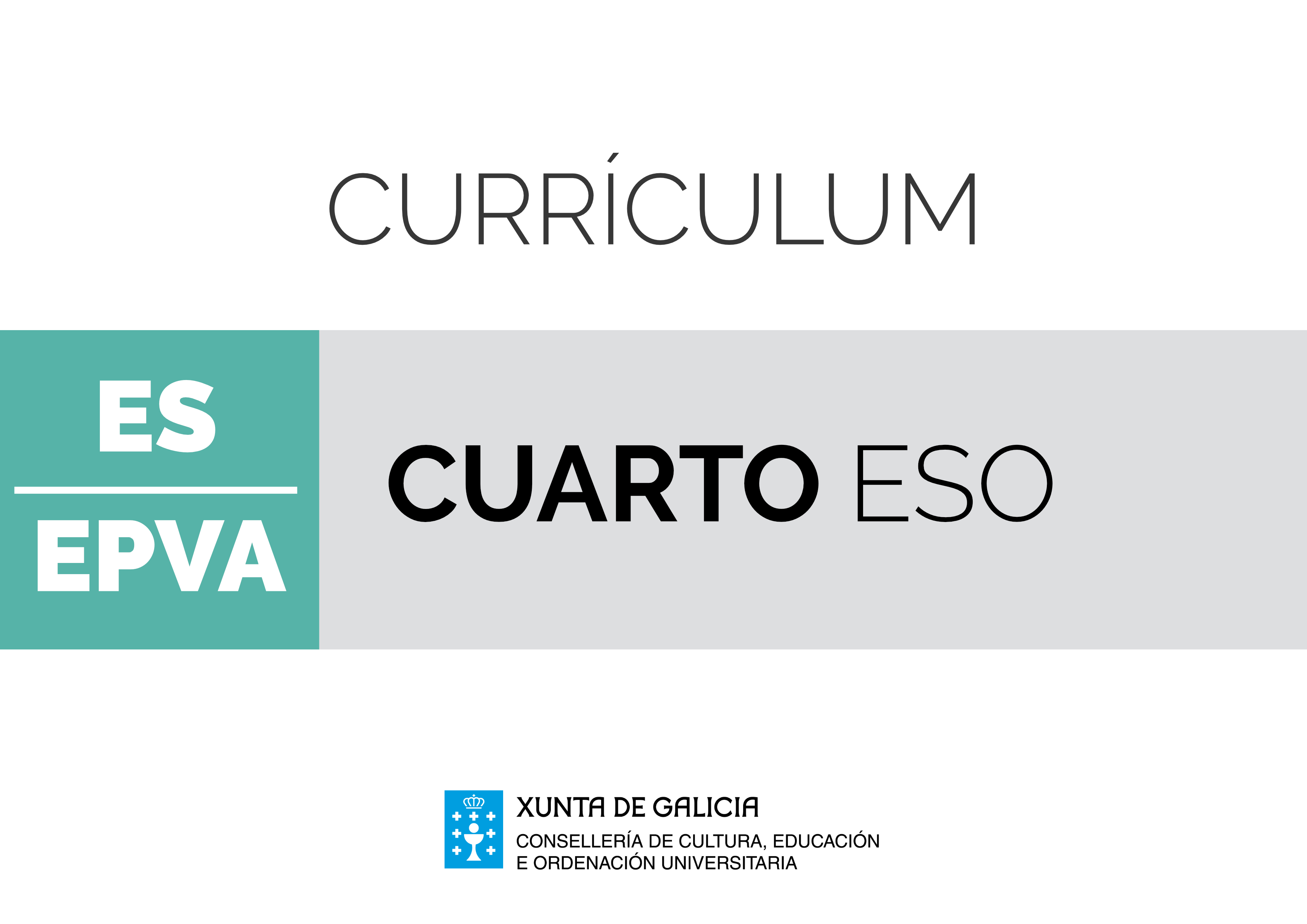 Educación Plástica, Visual e AudiovisualIntroduciónSe noutras épocas históricas era a palabra, tanto na súa expresión oral como escrita, a principal forma de expresión e de transmisión de ideas e sentimentos, non cabe dúbida de que na época na que estamos inmersos/as a imaxe cobrou un protagonismo sen precedentes en ningunha outra época da historia da humanidade.
A materia de Educación Plástica, Visual e Audiovisual parte dos bloques impartidos na educación primaria na área de Educación Artística. A parte destinada á educación plástica xa anticipaba os mesmos bloques dos que parte a materia en ESO, baixo as denominacións de "Educación audiovisual", "Debuxo técnico" e "Expresión artística".
Nos tres primeiros cursos da ESO esta materia estrutúrase en tres bloques: "Expresión plástica", "Comunicación audiovisual" e "Debuxo técnico". En cuarto da ESO os bloques nos que se estrutura a materia son: "Expresión plástica", "Debuxo técnico", "Fundamentos do deseño" e "Linguaxe audiovisual e multimedia".O bloque de "Expresión plástica" experimenta con materiais e técnicas diversas na aprendizaxe do proceso de creación. Inténtase darlle ao alumnado unha maior autonomía na creación de obras persoais, axudando a planificar mellor os pasos na realización de proxectos artísticos, tanto propios coma colectivos.
Analízanse as características da linguaxe audiovisual desde a cal se realiza a análise crítica das imaxes que nos rodean. Faise, tamén, especial fincapé no uso das tecnoloxías da información e da comunicación aplicadas á imaxe.
No bloque titulado "Debuxo técnico" trasládanse coñecementos teórico-prácticos sobre formas xeométricas e sistemas de representación, e aplícanse estes coñecementos á resolución de problemas e á realización de deseños.
No cuarto curso, considerando a madureza do alumnado e os coñecementos adquiridos, incorpórase o bloque de "Fundamentos do deseño", que vai permitir o coñecemento dos fundamentos do deseño nas súas diferentes áreas, desenvolvendo, desde un punto de vista práctico, os coñecementos adquiridos no resto de bloques.Educación Plástica, Visual e Audiovisual. 4º de ESOEducación Plástica, Visual e Audiovisual. 4º de ESOEducación Plástica, Visual e Audiovisual. 4º de ESOObxectivosContidosCriterios de avaliaciónEstándares de aprendizaxeCompetencias claveBloque 1. Expresión plásticaBloque 1. Expresión plásticaBloque 1. Expresión plásticaacdehB1.1. A linguaxe plástica e visual na creación da composición artística.B1.1. Realizar composicións creativas, individuais e en grupo, que evidencien as capacidades expresivas da linguaxe plástica e visual, desenvolvendo a creatividade e expresándoa preferentemente coa subxectividade da súa linguaxe persoal ou empregando os códigos, a terminoloxía e os procedementos da linguaxe visual e plástica, co fin de enriquecer as súas posibilidades de comunicación.EPVAB1.1.1. Realiza composicións artísticas seleccionando e utilizando os elementos da linguaxe plástica e visual.CCECadgnB1.2. Leis da composición.B1.3. Leis da composición: movemento, ritmo e liñas de forza.B1.4. Cor como ferramenta simbólica.B1.2. Realizar obras plásticas experimentando e utilizando diferentes soportes e técnicas, tanto analóxicas coma dixitais, valorando o esforzo de superación que supón o proceso creativo.EPVAB1.2.1. Aplica as leis de composición, creando esquemas de movementos e ritmos, empregando os materiais e as técnicas con precisión.CCECadgnB1.2. Leis da composición.B1.3. Leis da composición: movemento, ritmo e liñas de forza.B1.4. Cor como ferramenta simbólica.B1.2. Realizar obras plásticas experimentando e utilizando diferentes soportes e técnicas, tanto analóxicas coma dixitais, valorando o esforzo de superación que supón o proceso creativo.EPVAB1.2.2. Estuda e explica o movemento e as liñas de forza dunha imaxe.CCECadgnB1.2. Leis da composición.B1.3. Leis da composición: movemento, ritmo e liñas de forza.B1.4. Cor como ferramenta simbólica.B1.2. Realizar obras plásticas experimentando e utilizando diferentes soportes e técnicas, tanto analóxicas coma dixitais, valorando o esforzo de superación que supón o proceso creativo.EPVAB1.2.3. Cambia o significado dunha imaxe por medio da cor.CCECbcegnB1.5. Técnicas de expresión gráfico-plásticas. Experimentación con diversos materiais.B1.6. Interese pola investigación sobre materiais, soportes, técnicas e ferramentas con fins concretos, así como a utilización das tecnoloxías da información nas creación propias.B1.7. Iniciativa, creatividade e autoesixencia no proceso de produción propio.B1.3. Elixir os materiais e as técnicas máis axeitadas para elaborar unha composición sobre a base duns obxectivos prefixados e da autoavaliación continua do proceso de realización.EPVAB1.3.1. Coñece e elixe os materiais máis axeitados para a realización de proxectos artísticos.CCECCSIEEbcegnB1.5. Técnicas de expresión gráfico-plásticas. Experimentación con diversos materiais.B1.6. Interese pola investigación sobre materiais, soportes, técnicas e ferramentas con fins concretos, así como a utilización das tecnoloxías da información nas creación propias.B1.7. Iniciativa, creatividade e autoesixencia no proceso de produción propio.B1.3. Elixir os materiais e as técnicas máis axeitadas para elaborar unha composición sobre a base duns obxectivos prefixados e da autoavaliación continua do proceso de realización.EPVAB.1.3.2. Utiliza con propiedade os materiais e os procedementos máis idóneos para representar e expresarse en relación ás linguaxes gráfico-plásticas, mantén o seu espazo de traballo e o seu material en perfecto estado, e achégao á aula cando é necesario para a elaboración das actividades.CCECCSIEECAACDbcegnB1.8. Seguimento do proceso de creación: bosquexo, proxecto, presentación final e avaliación (reflexión propia e avaliación colectiva).B1.9. Elaboración de proxectos plásticos de forma cooperativa.B1.4. Realizar proxectos plásticos que comporten unha organización de forma cooperativa, valorando o traballo en equipo coma fonte de riqueza na creación artística.EPVAB1.4.1. Entende o proceso de creación artística e as súas fases, e aplícao á produción de proxectos persoais e de grupo.CSIEECCECdflnB1.10. Lectura e valoración de obras artísticas e imaxes en distintos soportes.B1.11. Análise de distintas obras de arte situándoas na época, na técnica e no estilo aos que pertencen. Valoración do patrimonio artístico.B1.5. Recoñecer en obras de arte a utilización de elementos e técnicas de expresión, apreciar os estilos artísticos, valorar o patrimonio artístico e cultural como un medio de comunicación e satisfacción individual e colectiva, e contribuír á súa conservación a través do respecto e divulgación das obras de arte.EPVAB1.5.1. Explica, empregando unha linguaxe axeitada, o proceso de creación dunha obra artística, e analiza os soportes, os materiais e as técnicas gráfico-plásticas que constitúen a imaxe, así como os seus elementos compositivos.CSIEECCECdflnB1.10. Lectura e valoración de obras artísticas e imaxes en distintos soportes.B1.11. Análise de distintas obras de arte situándoas na época, na técnica e no estilo aos que pertencen. Valoración do patrimonio artístico.B1.5. Recoñecer en obras de arte a utilización de elementos e técnicas de expresión, apreciar os estilos artísticos, valorar o patrimonio artístico e cultural como un medio de comunicación e satisfacción individual e colectiva, e contribuír á súa conservación a través do respecto e divulgación das obras de arte.EPVAB1.5.2. Analiza e le imaxes de obras de arte e sitúaas no período ao que pertencen.CSIEECCECBloque 2. Debuxo técnicoBloque 2. Debuxo técnicoBloque 2. Debuxo técnicobfgnoB2.1. Utensilios de debuxo técnico: estudo e manexo.B2.2. Trazados xeométricos: cuadriláteros, polígonos regulares e división da circunferencia.B2.3. Tanxencias e enlaces.B2.4. Aplicación dos procedementos de trazado de cuadriláteros, polígonos, tanxencias e enlaces no deseño de motivos xeométricos.B2.1. Analizar a configuración de deseños realizados con formas xeométricas planas, creando composicións onde interveñan diversos trazados xeométricos, utilizando con precisión e limpeza os materiais de debuxo técnico.EPVAB2.1.1. Diferencia o sistema de debuxo descritivo do perceptivo.CAACMCCTbfgnoB2.1. Utensilios de debuxo técnico: estudo e manexo.B2.2. Trazados xeométricos: cuadriláteros, polígonos regulares e división da circunferencia.B2.3. Tanxencias e enlaces.B2.4. Aplicación dos procedementos de trazado de cuadriláteros, polígonos, tanxencias e enlaces no deseño de motivos xeométricos.B2.1. Analizar a configuración de deseños realizados con formas xeométricas planas, creando composicións onde interveñan diversos trazados xeométricos, utilizando con precisión e limpeza os materiais de debuxo técnico.EPVAB2.1.2. Resolve problemas sinxelos referidos a cuadriláteros e polígonos utilizando con precisión os materiais de debuxo técnico.CAACMCCTbfgnoB2.1. Utensilios de debuxo técnico: estudo e manexo.B2.2. Trazados xeométricos: cuadriláteros, polígonos regulares e división da circunferencia.B2.3. Tanxencias e enlaces.B2.4. Aplicación dos procedementos de trazado de cuadriláteros, polígonos, tanxencias e enlaces no deseño de motivos xeométricos.B2.1. Analizar a configuración de deseños realizados con formas xeométricas planas, creando composicións onde interveñan diversos trazados xeométricos, utilizando con precisión e limpeza os materiais de debuxo técnico.EPVAB2.1.3. Resolve problemas básicos de tanxencias e enlaces.CAACMCCTbfgnoB2.1. Utensilios de debuxo técnico: estudo e manexo.B2.2. Trazados xeométricos: cuadriláteros, polígonos regulares e división da circunferencia.B2.3. Tanxencias e enlaces.B2.4. Aplicación dos procedementos de trazado de cuadriláteros, polígonos, tanxencias e enlaces no deseño de motivos xeométricos.B2.1. Analizar a configuración de deseños realizados con formas xeométricas planas, creando composicións onde interveñan diversos trazados xeométricos, utilizando con precisión e limpeza os materiais de debuxo técnico.EPVAB2.1.4. Resolve e analiza problemas de configuración de formas xeométricas planas e aplícao á creación de deseños persoais.CAACMCCTbfgoB2. 5. Interpretación das pezas a través das súas vistas diédricas.B2.6. Trazado, medidas e posición correctas das vistas de pezas sinxelas. Liñas vistas e ocultas. Esbozo á man alzada e con utensilios de debuxo técnico.B2.7. Perspectiva cabaleira. Posición dos eixes e coeficiente de redución. Liñas vistas e ocultas. Rotulaxe. Escalas.B2.8. Sistema axonométrico: isometría. Posición dos eixes. Liñas vistas e ocultas. Rotulaxe. Escalas.B2.9. Perspectiva cónica central.B2.10. Perspectiva cónica oblicua.B2.11. Análise das posibilidades da posición do punto de vista.B2.2. Diferenciar e utilizar os sistemas de representación gráfica, recoñecendo a utilidade do debuxo de representación obxectiva no ámbito das artes, a arquitectura, o deseño e a enxeñaría.EPVAB2.2.1. Visualiza formas tridimensionais definidas polas súas vistas principais.CAACMCCTbfgoB2. 5. Interpretación das pezas a través das súas vistas diédricas.B2.6. Trazado, medidas e posición correctas das vistas de pezas sinxelas. Liñas vistas e ocultas. Esbozo á man alzada e con utensilios de debuxo técnico.B2.7. Perspectiva cabaleira. Posición dos eixes e coeficiente de redución. Liñas vistas e ocultas. Rotulaxe. Escalas.B2.8. Sistema axonométrico: isometría. Posición dos eixes. Liñas vistas e ocultas. Rotulaxe. Escalas.B2.9. Perspectiva cónica central.B2.10. Perspectiva cónica oblicua.B2.11. Análise das posibilidades da posición do punto de vista.B2.2. Diferenciar e utilizar os sistemas de representación gráfica, recoñecendo a utilidade do debuxo de representación obxectiva no ámbito das artes, a arquitectura, o deseño e a enxeñaría.EPVAB2.2.2. Debuxa as vistas (alzado, planta e perfil) de figuras tridimensionais sinxelas.CAACMCCTbfgoB2. 5. Interpretación das pezas a través das súas vistas diédricas.B2.6. Trazado, medidas e posición correctas das vistas de pezas sinxelas. Liñas vistas e ocultas. Esbozo á man alzada e con utensilios de debuxo técnico.B2.7. Perspectiva cabaleira. Posición dos eixes e coeficiente de redución. Liñas vistas e ocultas. Rotulaxe. Escalas.B2.8. Sistema axonométrico: isometría. Posición dos eixes. Liñas vistas e ocultas. Rotulaxe. Escalas.B2.9. Perspectiva cónica central.B2.10. Perspectiva cónica oblicua.B2.11. Análise das posibilidades da posición do punto de vista.B2.2. Diferenciar e utilizar os sistemas de representación gráfica, recoñecendo a utilidade do debuxo de representación obxectiva no ámbito das artes, a arquitectura, o deseño e a enxeñaría.EPVAB2.2.3. Debuxa perspectivas de formas tridimensionais, utilizando e seleccionando o sistema de representación máis axeitado.CAACMCCTbfgoB2. 5. Interpretación das pezas a través das súas vistas diédricas.B2.6. Trazado, medidas e posición correctas das vistas de pezas sinxelas. Liñas vistas e ocultas. Esbozo á man alzada e con utensilios de debuxo técnico.B2.7. Perspectiva cabaleira. Posición dos eixes e coeficiente de redución. Liñas vistas e ocultas. Rotulaxe. Escalas.B2.8. Sistema axonométrico: isometría. Posición dos eixes. Liñas vistas e ocultas. Rotulaxe. Escalas.B2.9. Perspectiva cónica central.B2.10. Perspectiva cónica oblicua.B2.11. Análise das posibilidades da posición do punto de vista.B2.2. Diferenciar e utilizar os sistemas de representación gráfica, recoñecendo a utilidade do debuxo de representación obxectiva no ámbito das artes, a arquitectura, o deseño e a enxeñaría.EPVAB2.2.4. Realiza perspectivas cónicas frontais e oblicuas, elixindo o punto de vista máis adecuado.CAACMCCTbeioB2.12. Debuxo asistido por computador. Trazado de pezas planas e tridimensionais sinxelas.B2.3. Utilizar programas de debuxo por computador para construír trazados xeométricos e pezas sinxelas nos sistemas de representación.EPVAB2.3.1. Utiliza as tecnoloxías da información e da comunicación para a creación de deseños xeométricos sinxelos.CAACMCCTBloque 3. Fundamentos do deseñoBloque 3. Fundamentos do deseñoBloque 3. Fundamentos do deseñoacdfhlB3.1. Análise das linguaxes visuais cotiás (arte, deseño, publicidade, etc.).B3. 2. Fases do proceso de deseño.B3.3. Análise da estética e a funcionalidade do deseño industrial de obxectos.B3.4. Análise da estética e funcionalidade do feísmo arquitectónico.B3.1. Percibir e interpretar criticamente as imaxes e as formas do seu ámbito cultural, con sensibilidade cara ás súas calidades plásticas, estéticas e funcionais, e apreciando o proceso de creación artística, en obras propias e alleas, e distinguir e valorar as súas fases.EPVAB3.1.1. Coñece os elementos e as finalidades da comunicación visual.CSIEECCECacdfhlB3.1. Análise das linguaxes visuais cotiás (arte, deseño, publicidade, etc.).B3. 2. Fases do proceso de deseño.B3.3. Análise da estética e a funcionalidade do deseño industrial de obxectos.B3.4. Análise da estética e funcionalidade do feísmo arquitectónico.B3.1. Percibir e interpretar criticamente as imaxes e as formas do seu ámbito cultural, con sensibilidade cara ás súas calidades plásticas, estéticas e funcionais, e apreciando o proceso de creación artística, en obras propias e alleas, e distinguir e valorar as súas fases.EPVAB3.1.2. Observa e analiza os obxectos do contorno na súa vertente estética, de funcionalidade e de utilidade, utilizando a linguaxe visual e verbal. CCECcegiB3.5. Campos de aplicación do deseño.B3.2. Identificar os elementos que forman a estrutura da linguaxe do deseño.EPVAB3 2.1. Identifica e clasifica obxectos en función da familia ou a rama do deseño.CSIEECCECbefiB3.6. Deseño de composicións modulares utilizando trazados xeométricos.B3.7. Compoñentes da imaxe corporativa: nome, cor, tipografía, logotipo, deseño, etc.B3.8. Secuenciación e elaboración de proxectos creativos adaptados ás áreas do deseño.B3.9. Informática ao servizo dos proxectos de deseño.B3.10. Planificación dun proxecto artístico.B3.3. Realizar composicións creativas que evidencien as calidades técnicas e expresivas da linguaxe do deseño adaptándoas ás áreas, e valorando o traballo en equipo para a creación de ideas orixinais.EPVAB3.3.1. Realiza distintos tipos de deseño e composicións modulares utilizando as formas xeométricas básicas, estudando a organización do plano e do espazo.CSIEECCECbefiB3.6. Deseño de composicións modulares utilizando trazados xeométricos.B3.7. Compoñentes da imaxe corporativa: nome, cor, tipografía, logotipo, deseño, etc.B3.8. Secuenciación e elaboración de proxectos creativos adaptados ás áreas do deseño.B3.9. Informática ao servizo dos proxectos de deseño.B3.10. Planificación dun proxecto artístico.B3.3. Realizar composicións creativas que evidencien as calidades técnicas e expresivas da linguaxe do deseño adaptándoas ás áreas, e valorando o traballo en equipo para a creación de ideas orixinais.EPVAB3.3.2. Coñece e planifica as fases de realización da imaxe corporativa dunha empresa.CSIEECCECbefiB3.6. Deseño de composicións modulares utilizando trazados xeométricos.B3.7. Compoñentes da imaxe corporativa: nome, cor, tipografía, logotipo, deseño, etc.B3.8. Secuenciación e elaboración de proxectos creativos adaptados ás áreas do deseño.B3.9. Informática ao servizo dos proxectos de deseño.B3.10. Planificación dun proxecto artístico.B3.3. Realizar composicións creativas que evidencien as calidades técnicas e expresivas da linguaxe do deseño adaptándoas ás áreas, e valorando o traballo en equipo para a creación de ideas orixinais.EPVAB3.3.3. Realiza composicións creativas e funcionais adaptándoas ás áreas do deseño, valorando o traballo organizado e secuenciado na realización de calquera proxecto, así como a exactitude, a orde e a limpeza nas representacións gráficas.CSIEECCECbefiB3.6. Deseño de composicións modulares utilizando trazados xeométricos.B3.7. Compoñentes da imaxe corporativa: nome, cor, tipografía, logotipo, deseño, etc.B3.8. Secuenciación e elaboración de proxectos creativos adaptados ás áreas do deseño.B3.9. Informática ao servizo dos proxectos de deseño.B3.10. Planificación dun proxecto artístico.B3.3. Realizar composicións creativas que evidencien as calidades técnicas e expresivas da linguaxe do deseño adaptándoas ás áreas, e valorando o traballo en equipo para a creación de ideas orixinais.EPVAB3.3.4. Utiliza as novas tecnoloxías da información e da comunicación para levar a cabo os seus propios proxectos artísticos de deseño.CDCSIEECCECbefiB3.6. Deseño de composicións modulares utilizando trazados xeométricos.B3.7. Compoñentes da imaxe corporativa: nome, cor, tipografía, logotipo, deseño, etc.B3.8. Secuenciación e elaboración de proxectos creativos adaptados ás áreas do deseño.B3.9. Informática ao servizo dos proxectos de deseño.B3.10. Planificación dun proxecto artístico.B3.3. Realizar composicións creativas que evidencien as calidades técnicas e expresivas da linguaxe do deseño adaptándoas ás áreas, e valorando o traballo en equipo para a creación de ideas orixinais.EPVAB3.3.5. Planifica os pasos na realización de proxectos artísticos e respecta o realizado por compañeiros e compañeiras.CSIEECCECBloque 4. Linguaxe audiovisual e multimediaBloque 4. Linguaxe audiovisual e multimediaBloque 4. Linguaxe audiovisual e multimediaahnñB4.1. Tipos de planos cinematográficos. Análise dos factores expresivos e a súa simboloxía. B4.2. Realización dun storyboard.B4.1. Identificar os elementos que forman a estrutura narrativa e expresiva básica da linguaxe audiovisual e multimedia, e describir correctamente os pasos necesarios para a produción dunha mensaxe audiovisual, e valorando o labor de equipo.EPVAB4.1.1. Analiza os tipos de plano que aparecen en películas cinematográficas, valorando os seus factores expresivos.CDCSIEECCECahnñB4.1. Tipos de planos cinematográficos. Análise dos factores expresivos e a súa simboloxía. B4.2. Realización dun storyboard.B4.1. Identificar os elementos que forman a estrutura narrativa e expresiva básica da linguaxe audiovisual e multimedia, e describir correctamente os pasos necesarios para a produción dunha mensaxe audiovisual, e valorando o labor de equipo.EPVAB4.1.2. Realiza un storyboard a modo de guión para a secuencia dunha película.CSIEEelnoB4.3. Estudo de planos, angulacións e movementos de cámara no cine.B4.4. Criterios estéticos na elaboración de fotografías.B4.5. Finalidade expresiva das imaxes fotoxornalísticas.B4.2. Recoñecer os elementos que integran as linguaxes audiovisuais e as súas finalidadesEPVAB4.2.1. Ve películas cinematográficas nas que identifica e analiza os planos, as angulacións e os movementos de cámara.CDCSIEECCECelnoB4.3. Estudo de planos, angulacións e movementos de cámara no cine.B4.4. Criterios estéticos na elaboración de fotografías.B4.5. Finalidade expresiva das imaxes fotoxornalísticas.B4.2. Recoñecer os elementos que integran as linguaxes audiovisuais e as súas finalidadesEPVAB.4.2.2. Analiza e realiza fotografías, tendo en conta criterios estéticos.CDCSIEECCECelnoB4.3. Estudo de planos, angulacións e movementos de cámara no cine.B4.4. Criterios estéticos na elaboración de fotografías.B4.5. Finalidade expresiva das imaxes fotoxornalísticas.B4.2. Recoñecer os elementos que integran as linguaxes audiovisuais e as súas finalidadesEPVAB4.2.3. Compila imaxes de prensa e analiza as súas finalidades.CDCSIEECCECaefgB4.6. Creación dixital de imaxes.B4.7. Deseño dun proxecto publicitario.B4.8. Desenvolvemento dun proxecto persoal.B4.3. Realizar composicións creativas a partir de códigos utilizados en cada linguaxe audiovisual, amosando interese polos avances tecnolóxicos vinculados a estas linguaxes.EPVAB4.3.1. Elabora imaxes dixitais utilizando programas de debuxo por computador.CDCSIEECCECaefgB4.6. Creación dixital de imaxes.B4.7. Deseño dun proxecto publicitario.B4.8. Desenvolvemento dun proxecto persoal.B4.3. Realizar composicións creativas a partir de códigos utilizados en cada linguaxe audiovisual, amosando interese polos avances tecnolóxicos vinculados a estas linguaxes.EPVAB4.3.2. Proxecta un deseño publicitario utilizando os elementos da linguaxe gráfico-plástica.CDCSIEECCECaefgB4.6. Creación dixital de imaxes.B4.7. Deseño dun proxecto publicitario.B4.8. Desenvolvemento dun proxecto persoal.B4.3. Realizar composicións creativas a partir de códigos utilizados en cada linguaxe audiovisual, amosando interese polos avances tecnolóxicos vinculados a estas linguaxes.EPVAB4.3.3. Realiza un proxecto persoal seguindo o esquema do proceso de creación.CAACDCSIEECCECacdfhnoB4.9. Análise crítica da linguaxe publicitaria.B4.4. Amosar unha actitude crítica ante as necesidades de consumo creadas pola publicidade, rexeitando os elementos desta que supoñan discriminación sexual, social ou racial.EPVAB4.4.1. Analiza elementos publicitarios cunha actitude crítica desde o coñecemento dos elementos que os compoñen.CDCSIEECCEC